O festival de cinema FICUNAM decorre de 22 a 28 de fevereiro na Cidade do México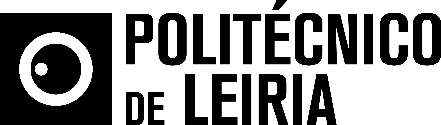 Diplomado da ESAD.CR/IPLeiria selecionado para festival internacional de cinema que decorre no MéxicoCelso Rosa, diplomado em Som e Imagem da Escola Superior de Artes e Design do Politécnico de Leiria (ESAD.CR/IPLeiria), foi selecionado para participar no 7.º Festival Internacional de Cinema da Universidad Nacional Autónoma de México (FICUNAM7), que decorre na Cidade do México de 22 a 28 de fevereiro. O estudante representará o Politécnico de Leiria no encontro Aciertos: International Film School Meeting, com o filme “Curriculum Vitae 01 (te faruru?)”.«Um último dia passado pelos dois. A barragem providenciou essa proteção para o que viria a seguir…» é a sinopse de “curriculum vitae 01 (te faruru?)”. “Te faruru” é o título de uma gravura de Gauguin, parte integrante da sua série “Noa Noa” e que significa “Aqui fazemos amor” em taitiano.Celso Rosa, natural do Barreiro, tem 24 anos e é licenciado em Som e Imagem pela ESAD.CR/IPLeiria (2015/2016). Concluiu em 2013 o curso de Técnico de Audiovisuais na Escola Profissional de Artes e Desporto, onde adquiriu técnicas prevalentes no ramo do cinema e de produção de eventos cinematográficos, através da participação no Doclisboa’12, e na APORDOC – Associação pelo Documentário (incluindo os eventos Doclisboa’13, PANORAMA – Mostra do Documentário Português, e Doc’s Kingdom – Seminário Internacional de Cinema Documental, nos Açores) como assistente de produção e de projeção.Teve experiências internacionais no ensino secundário no âmbito do projeto COMENIUS (que abrange países como a Finlândia, França, Portugal e Turquia) no que resultou o filme de final de curso “Pela boca morre o peixe”. Ao longo do percurso no ensino superior fez quatro filmes: em 2014 “Alguns andam por aí, mas grisalhos” (com os realizadores Lucas Keating, Ricardo Fangueiro e Nuno Braumann), que ganhou o 2.º lugar no festival de cinema 24h InFrame; e em 2016 “gapiarra”, “curriculum vitae 01 (te faruru?)” e “até chá virar café” (selecionado para a secção Verdes Anos do Doclisboa'16). Recentemente participou no Doc’s Kingdom 2016 (agora em Arcos de Valdevez), e findou o curso de Estudos de Performance providenciado pelo Baldio.Leiria, 16 de janeiro 2017Para mais informações contactar:Midlandcom – Consultores em ComunicaçãoMaria Joana Reis * 939 234 512 * 244 859 130 * mjr@midlandcom.ptAna Frazão Rodrigues * 939 234 508 * 244 859 130 * afr@midlandcom.ptAna Marta Carvalho * 939 234 518 * 244 859 130 * amc@midlandcom.pt